Wie kommt man ins Internet?	Name:      Ich kenne verschiedene Internet – Programme und kann damit effizient surfen.Wie nennt man Programme, mit denen man ins Internet kommt?         Nenne 4 solcher Programme:Wenn man auf eine Seite will, die man vorhin schon einmal geöffnet hat, gibt es 
3 Möglichkeiten:  
(Wo findet man welche Punkt?
 Mache Pfeile auf dem Ausdruck oder mit Word – Einfügen-Formen elektronisch!)
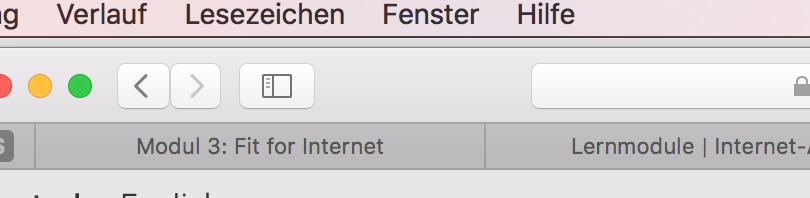 Oft hat es oberhalb der Website R              .
 Dann kann man da hin- und herklicken!Hat es      , dann kann ich auch mit ihnen hin- und herswitchen (wechseln).Im Menü hat es die Auswahl       oder       (Firefox). Je nach Browser kann man so sogar die Seiten früherer Tage wieder finden.
Deine Lieblingsseiten und solche, die du einfach häufig brauchst, kannst du auch speziell sammeln, damit sie immer „griffbereit“ sind. Wie heissen solche Tools?Vergleiche 2 verschiedene Browser und finde heraus, welcher der bessere für dich ist!
Den Browser      finde ich besser, weil      .Kriterium / VergleichBrowser 1      Browser 2      Bezeichnung/Name:StartseiteLayout(Aussehen), FarbenVorschläge f. Websites, KachelnWerbungEinstellungen(Möglicheiten)